Expresión de Interés para colaboración UPV – 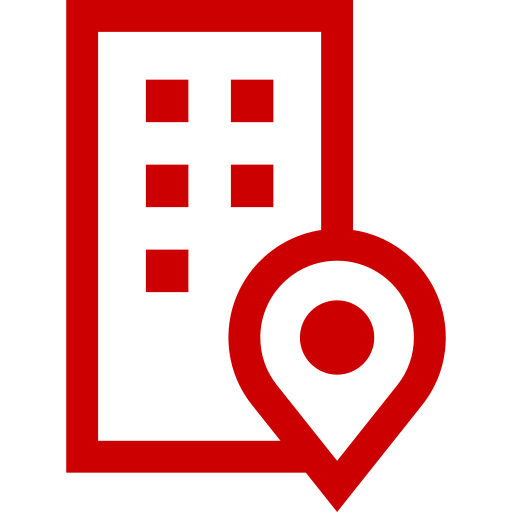 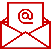 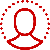 Nombre del Investigador Principal (IP):Email de contacto:Estructura de Investigación UPV:1.- Reto de la empresa sobre el que está interesado: 	IoT. Plataformas y gestión de dispositivos enfocados a soluciones de mantenimiento predictivo y a gemelos digitales.☐	Data Analysis, Inteligencia Artificial, Matching Learning y Deep Learning, orientados al análisis de sentimiento, mantenimiento predictivo, call centers y detección de fraude.☐	Blockchain aplicado a Smart cities.☐	Realidad Virtual y Realidad Aumentada aplicada a manos remotas y mantenimiento.☐	Empleado digital y Smart work. Cloud y soporte de puestos de trabajo relacionado con IoT y Data Analysis.☐	Visión por computación.1.- Reto de la empresa sobre el que está interesado: 	IoT. Plataformas y gestión de dispositivos enfocados a soluciones de mantenimiento predictivo y a gemelos digitales.☐	Data Analysis, Inteligencia Artificial, Matching Learning y Deep Learning, orientados al análisis de sentimiento, mantenimiento predictivo, call centers y detección de fraude.☐	Blockchain aplicado a Smart cities.☐	Realidad Virtual y Realidad Aumentada aplicada a manos remotas y mantenimiento.☐	Empleado digital y Smart work. Cloud y soporte de puestos de trabajo relacionado con IoT y Data Analysis.☐	Visión por computación.1.- Reto de la empresa sobre el que está interesado: 	IoT. Plataformas y gestión de dispositivos enfocados a soluciones de mantenimiento predictivo y a gemelos digitales.☐	Data Analysis, Inteligencia Artificial, Matching Learning y Deep Learning, orientados al análisis de sentimiento, mantenimiento predictivo, call centers y detección de fraude.☐	Blockchain aplicado a Smart cities.☐	Realidad Virtual y Realidad Aumentada aplicada a manos remotas y mantenimiento.☐	Empleado digital y Smart work. Cloud y soporte de puestos de trabajo relacionado con IoT y Data Analysis.☐	Visión por computación.2.- Título de idea de proyecto (no confidencial) (máximo 2 líneas).3.- Resumen de la idea de proyecto (no confidencial) (máximo 10 líneas).4.- Líneas de trabajo y capacidades en que se enmarcaría la colaboración (máximo 10 líneas).5. Principales proyectos relacionados (máximo 3).2.- Título de idea de proyecto (no confidencial) (máximo 2 líneas).3.- Resumen de la idea de proyecto (no confidencial) (máximo 10 líneas).4.- Líneas de trabajo y capacidades en que se enmarcaría la colaboración (máximo 10 líneas).5. Principales proyectos relacionados (máximo 3).2.- Título de idea de proyecto (no confidencial) (máximo 2 líneas).3.- Resumen de la idea de proyecto (no confidencial) (máximo 10 líneas).4.- Líneas de trabajo y capacidades en que se enmarcaría la colaboración (máximo 10 líneas).5. Principales proyectos relacionados (máximo 3).6.- Principales Clientes/partners (incluir logo):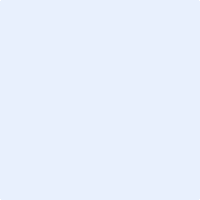 6.- Principales Clientes/partners (incluir logo):6.- Principales Clientes/partners (incluir logo):7.- Otra información de interés (máximo 5 líneas):7.- Otra información de interés (máximo 5 líneas):7.- Otra información de interés (máximo 5 líneas):